Žabáček potřebuje pomoc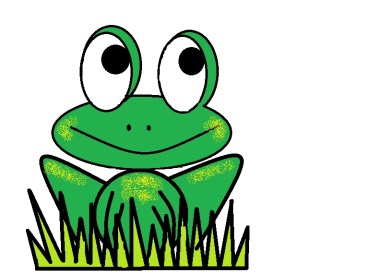 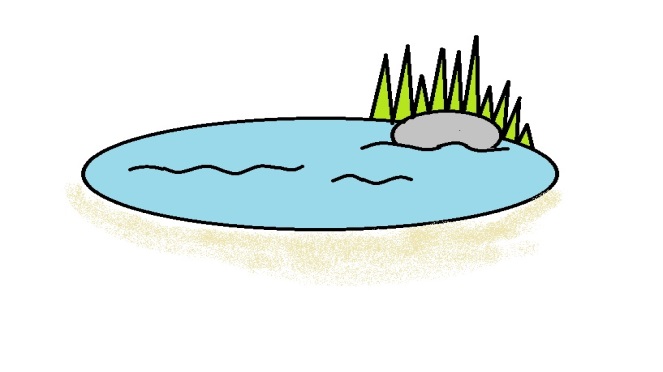 Najdeš cestu k rybníčku? Žabáček smí skákat jen po čtverečkách.